Sonoma State University Department of Nursing  Family Nurse Practitioner Program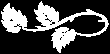 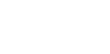 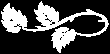 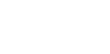 OB Preceptor Packet N550ABCUpon completion of OB preceptorship, the student will be able to:In physical diagnosis and nurse practitioner assessment process:Conduct a thorough intake history and physical exams pertinent to the new prenatal client.Obtain appropriate interim history at routine prenatal visits.Assess normal progression of pregnancy using standard parameters, i.e. urine dipstick, BP, fundal height measurements, fetal heart tones, fetal movements, etc.Order and interpret lab studies appropriately at various stages of pregnancy.Perform pelvic exams when necessary, including cultures/wet mounts, using proper technique.Assess psychosocial issues affecting pregnancy, birth and parenting.Assess for actual/potential complications of pregnancy.At post-partum visit, gather pertinent data related to labor and delivery, problems/concerns, general adaptation and adjustment to parenting.In management of health/illness conditions:Provide patient education regarding normal physiological change of pregnancy, fetal growth and development, and diet and exercise in pregnancy.Educate the patient regarding use of caffeine, alcohol, tobacco, medications or illicit drugs during pregnancy and breastfeeding.]Explain lab tests or procedures being ordered. Manage common complaints of pregnancy.Educate patients regarding danger signs appropriate to gestational age and/or puerperium.Consult and refer patients appropriately based on history and physical exam finding/concerns.Include psychosocial care and counseling as necessary.Record accurately using problem oriented recording and/or forms when appropriate.In role identity and professional development:Interpret the role of the FNP to clients and professionals.Establish a professional relationship with preceptor, staff, and clients.Present cases to preceptor in a clear, concise, and pertinent manner.Accept responsibility for own learning.Dear Clinical Preceptor,The faculty at Sonoma State University Nursing Department thank you for your crucial part in teaching our student this semester.  Below you will find our clinical evaluation tool for OB. Please fill it out as accurately as you can. This will help us customize further educational experiences for this student to ensure a well-rounded educational experience. If you feel the need to make a brief comment you may write it in anywhere on the form or you may give more detailed comments on the back of this paper. As practicing clinicians ourselves, we understand the demands you have on your time, so please accept our gratitude for your efforts in elevating the practice of nursing.Sincerely,SSU Nursing FacultyOB CLINICAL EVALUATIONSTUDENT:  	PRECEPTOR:  	CLINICAL SITE:  	DATE:  	SSU CLINICAL INSTRUCTOR:   	Comments:If you would like to speak to someone directly related to this student’s performance please email the director of the program at wilkosz@sonoma.edu (Dr. Mary Ellen Wilkosz) or call 707-664- 2465 and you will be directed to the appropriate clinical faculty member.Preceptor signature  	Date  	CLINICAL PRECEPTOR VITAE (BRIEF)NAME:    	PHONE NO.:  	AGENCY:   	Type of License:  	License No.	Expires:  	SCHOOL TRAINING INCLUDING COLLEGE OR UNIVERSITY & OTHER SCHOOLS IN SPECIAL SUBJECTS:Name of School	Location	Dates Attended	Degree or DiplomaSPECIAL & PRIVATE TRAINING:Name of Institution	Dates Attended	Subjects Covered	Credit EquivalentCLINICAL EXPERIENCE:Type:LENGTH OF EXPERIENCE:	 	MEMBERSHIPS IN PROFESSIONAL ORGANIZATIONS:INTEREST AREAS IN WORKING WITH STUDENTS:I certify that the information provided is accurate and complete to the best of my knowledge and belief:Signature:	Date:    	PLEASE ATTACH A COPY OF YOUR LICENSENOTICE TO PRECEPTORSClinical adjunct professor status is available to our preceptors if desired.  It is a courtesy title without remuneration, and is designed to provide recognition of your valuable contribution to our students and our program.Should you desire such an appointment, please check here	and complete the following: SOCIAL SECURITY NUMBER:  		EMERGENCY CONTACT INFORMATIONNAME:   	STREET ADDRESS:  	CITY:	STATE:	ZIP:  	PHONE:  	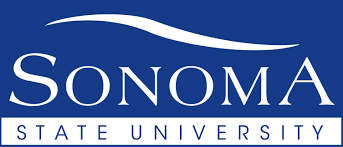 NURSING DepartmentContinuing Education Units (CEUs) for Precepting FNP StudentsYour contribution to the education of Family Nurse Practitioner Students is appreciated and in recognition of your professional role and mentorship Sonoma State University is offering the following continuing education units (CEUs). Please attest to completion of these at the bottom of the page.Orientation to the Preceptorship role:  View the PowerPoint “Preceptorship Pearls” and attest to your viewing by signing your name and NP number to the request for awarding of CEUs.  (3 CEUs)AND/OR A. Reviewed the clinical syllabus and objectives for the clinical course with the student.B.  Completed an evaluation of the student performance using the evaluation form in the   preceptor handbook and submitted to the FNP Program nursing@sonoma.edu  or return to student.C. Maintain a log sheet for the hours you spend with the student and note hours and sign name.    Director of FNP Program will send letter documenting hours for your National Certification renewal. 3 CEU for #2 (A, B and C) Total CEU = 6 (we are unable to provide CMEs)AttestationName: _______________________________ Signature: ______________________________________Email address to send certificate:  __________________________________________NP: # ___________________ Hours Precepted: _________________Total: = 6 CEUs if you complete both 1 and 2 above.If you would like to obtain an additional 6 CEUs, please access the online CEU course at https://sonoma.az1.qualtrics.com/jfe/form/SV_3QRbom0eaOtjhwV. The password to access is “SSUNursing” (case sensitive), choose one activity to complete. Please note, you cannot repeat a CEU activity and receive repeat credit. Once completed, the SSU Nursing Department Chair will email you a CEU certificate. Please allow 1-2 weeks to receive your CEU certificate. Mary Ellen Wilkosz, Director FNP Program
wilkosz@sonoma.edu CLINICAL PROCESSThe student is able to:Performs independently needs no cuesNeeds few cuesUsually needs guidanceConsistently needs guidanceUnsafe level of practiceUse a standardized approach to obtaining the HPI and symptom analysis such as “OLDCARTS” or “PQRST”  or other tool.Use a systematic and thorough approach to collecting psychological history and social parameters pertinent to the presenting problem.Use techniques of physical assessment correctly, examining only those  systems appropriate to the presenting complaint.a.   Pelvic examb.   McDonald’s measurementsc.	Fetal heart tonesd.   BP, urine dipstick, edemae.   Begin to perform Leopold’s maneuvers correctlyAccurately interpret physical findings and results of common diagnostic tests, and differentiate normal from abnormalUnderstands appropriate testing based on gestation of pregnancyKnows indication for special diagnostic test i.e. U/S, NST, etcMANAGEMENT OF HEALTH AND ILLNESS1.  Manage common complaints of pregnancyProvide patient education re:a.   Normal progression of pregnancyb.   Diet and exercisec.   Caffeine, ETOH, tobacco, drug used.   Anticipatory guidance for labor, delivery and parenting2.		Can identify actual/potential risk of complication to pregnancy3.   Provides counseling as needed4.		Plans for appropriate follow-up and/or referralROLE IDENTITY AND PROFESSIONAL DEVELOPMENT1. Interprets the FNP role to patients/parents and other professionals2.  Presents cases to consultant in a clear, well- organized manner3.  Develops effective relationships with preceptors, staff and patients4.  Accepts responsibility for own learning